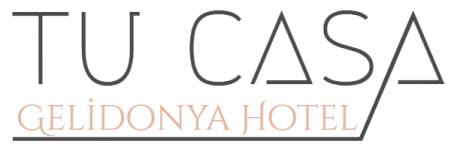 Tu Casa Gelidonya 2022 Summer FactsheetAddress: Kemer Atatürk Bulvarı | zip code: 07980 | town: Kemer | district: Antalya Email: gelidonya@tucasahotels.com Telephone: (+90 ) 0 242 8145041 | fax: (+90 ) 2428145045 | homepage: http://www.tucasagelidonyahotel.comLocation and nearby attractionsBeach details: private sandy/shingle beach is 150 m awayDistance (approx.): to the airport Antalya: 55 km, to the city/town centre: 800 m, to shopping facilities: 800 m, to entertainment options: 800 m, to restaurants/bars: 800 mAmenities and facilitiesNumber of main buildings: 1, number of floors: 3Number of annexes: 3, number of floors: 3Total number of rooms/accommodation units: 221Reception area, reception, 24 hours, seating areas, lift(s)Total number of restaurants: 11 buffet restaurant, indoor, outdoor area, seasonalNumber of bars: 4Pool bar Snack barBeach bar Cafés: 1TV area/corner, loungeDistance to the nearest ATM: 800 mInternet (Wifii) (for an additional charge);Doctor's consultation (for an additional charge); laundry/ironing service (for an additional charge)Outdoor facilities: outdoor facilities available depending on weather conditions; restrictions during early/late season;Size of the outdoor area in sqm approx.: 7063Swimming pool-total number: 2 (fresh water)Sun loungers (upon availability): at the swimming pool (inclusive); at the beach (inclusive)Parasols (upon availability): at the swimming pool (inclusive); at the beach (inclusive)Cushions (upon availability): at the swimming pool (inclusive); at the beach (inclusive)Credit cards: VISA, MastercardTaxi and Bus connections available.Under Covid-19 measures, social distance and hygiene rules are implemented in the facility.The lobby and public areas have guidance and markings for maintaining personal distances.Room Hygiene;Effective disinfectant and bleach are used in room cleaning, hands-on surfaces are given more importance, door handles, batteries, telephone handset, television control, air conditioning control, lighting switches, mini bars are also disinfected after cleaning.Our housekeeping staff and managers work with masks and disposable gloves. After cleaning each room, before cleaning the other room staff wash their hands and wear new gloves and cleaning cloth. Sheets and towels are changed daily as far as possible and during the collection of these, whisking and shaking process is not done so dust and particulate formation is not allowed, the dirties are collected separately by bagging.Extra items such as pillows and blankets have been removed from all rooms.ChildrenNumber of children’s pools: 1Children’s pool features: max. water depth in cm: 50, separate, fresh waterCots (inclusive), reservation requiredHighchairs (on request)EntertainmentSports and entertainment activities in our hotel in accordance to the rules of safe physical distance in low capacities and soft manner continues. Daytime animationEvening entertainmentTable tennisYoga, step aerobicsWater gymnastic, water poloThe units such as playrooms, children's club, playground-area reserved for children in our facility have been closed with the circular of the Ministry of Tourism regarding covid-19.Language: English, German, National languagePools Outdoor pools are chlorinated at the highest level of 2.5-3 ppm. As always, pool cleaning is carried out in accordance with chemical values that will not place any disease or pandemic.The beach and pool area has a warning sign that a shower should be taken before entering the water.The beach / pool area, which is disinfected and cleaned daily, is offered for guest use by the staff on duty.Double room economyRoom size (approx.): 18 sqmLocation: All buildingBath or shower/toiletHair dryer, music channel, satellite TV, telephoneBalcony or terraceInternet (Wifii) (for an additional charge)Safe (for an additional charge)Mini-bar (for an additional charge), Contents: water Just an arrival dayAir conditioning (inclusive), individually adjustableDouble room Room size (approx.): 22 sqm (Include Balkony)Location: All buildingBath or shower/toiletHair dryer, music channel, satellite TV, telephoneBalcony or terraceInternet (Wifii) (for an additional charge)Safe (for an additional charge)Mini-bar (for an additional charge), Contents: water Just an arrival dayAir conditioning (inclusive), individually adjustableAvailable also for single occupancy,Family room Room size: 25 - 30 sqmLocation: All buildingBath or shower/toiletHair dryer, music channel, satellite TV, telephoneBalcony or terraceInternet (Wifii) (for an additional charge)Safe (for an additional charge)Mini-bar (for an additional charge), Contents: waterAir conditioning (inclusive), individually adjustableF/BAll inclusive (see below)There are social distance rules in our hotel, and it is aimed to maintain the safe physical contact distance required in our food and beverage units.Our buffet service kiosks are protected by glass visor application and are often disinfected using more hygienic and safe materials and equipment. Self-service is not allowed in food services and our staff is constantly present at the kiosks, providing the necessary directions and serviceIn all our food and beverage units, the table, chair, stool and session intervals are arranged as the recommended safe distances. The restaurant, Bar and general area in our hotel are very spacious and adequate by their size and capacity.In order to comply with the rules of social distance, the necessary number of staff will be at your service in our bars. Self-service will be reduced to a minimum. Tea and coffee machines will not be used by our guests. We ask you to follow the social distance areas in the bars. We can provide disposable cups to our guests on request.In the food production area and in the kitchen area, hygiene barriers, sterilization devices, tools and   equipment necessary for hand and body hygiene are kept for the delivery of every item and product.All-inclusiveBreakfast:                         Buffet    07:30-10:00Late Breakfast:                 Buffet    10:00-10:30Lunch:                              Buffet    12:30-14:30   Dinner:                             Buffet    18:30-21:00Snack Restaurant	                         12:00-15:00Flatbread				     10:30-12:30 / 14:30-16:00Coffee and cakes/pastries               16:00-17:00 Snacks                                         12:00-15:00 Ice Cream			                15:00-16:00  (Between  15.06.2022 -15.09.2022)   A ’la carte restaurant	               19:00-21:00 (Between 15.06.2022-15.09.2022) A la carte restaurant has a fee of €5 per person.free between the ages of   0 to 06,99,Charges 50% from           07 to 11.99.Soft drinks are free in a la carte restaurant.Alcoholic beverage service in a la carte restaurant is charged.Reservations must be made one day before. All drinks are served at the a’la carte restaurant with a charged. Local alcoholic and non-alcoholic beverages 10:00-23:00 Beach Bar (non-alcolic beverages)               10:00-17:00 (Between 01.05.2022 - 31.10.2022)Our hotel will serve Ala carte in the main restaurant for under 50 people.Dinner hours are arranged block by block and according to arm bands.      Due to weather conditions and the season dates the information in the below about service location and times can be changed.GENERAL INFORMATION          In the Republic of Turkey, where our hotel is located, the extraordinary situation caused by the worldwide Covid-19 pandemic has been overcome with fewer cases than in many countries, which have undergone a rapid normalization process. Because the health system of our country is extremely prepared and very adequate for such situations. Our hotel cooperates with private ANADOLU hospitals and we have a doctor's service in our hotel. Our action plans are ready for all possible cases. All transactions and applications are recorded in detail.          All the materials and products that we offer to our esteemed guests is purchased from secure suppliers and accepted to our facility after all necessary control and disinfection procedures. In our facility, storage and storage conditions and production forms are performed in highly hygienic areas.          In addition to all these, we continue to support the hygiene Certification Program, which will be established by the competent authorities of the Republic of Turkey on the basis of certain criteria and will be the first in the world and will be given to tourism enterprises by internationally recognized companies.         The corona virus 2019 (Covid-19) pandemic is transmitted from person to person through respiratory droplets or direct contact from an affected person. For this reason, the relationships between Guest-Guest, Guest- Employee and Employer- Employee are extremely important in the accommodation facilities. As Tu Casa Gelidonya Hotel we would like to meet you with this consciousness, in the most hygienic and safe way, at new stories